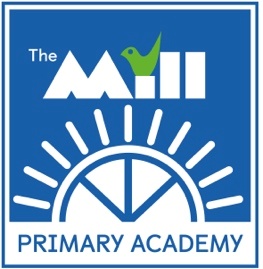 www.themill-tkat.org Year 3 - Term 1 - Homework MedleyChoose your homework from the menu below:The Peri-ometer suggests the difficulty or challenge the homework may offer. You are expected to complete at least one task each week.You should attempt at least one ‘EXTRA HOT’ task!WritingWrite your own short story using a maximum of 300 words.  (Worth 5 house points)Research and WritingResearch an Egyptian God or Pharaoh. Create an information booklet on them.(Worth 5 house points) Art and Design Design and create a 3D model that represents Ancient Egypt.(Worth 5 house points)  Art and Design Design your own Ancient Eyptian tomb. Think about what you might want to take with you in your after life. (Worth 3 house points)WritingImagine you are a Pharoah. Write a diary entry about your day.(Worth 3 house points)   Research and WritingResearch Howard Carter and create a poster on him. (Worth 3 house points) Art and Design Design your own cartouche. (Worth 2 house points)ResearchResearch the River Nile and find at least 5 interesting facts. You can present this as you choose.(Worth 2 house points)WritingCreate your own coded Hieroglyphics message. (Worth 2 house points) Research and DesignDesign your own Ancient Egyptian flag. Think about what is important for everyday life. (Worth 1 house point) ResearchResearch a famous Egyptian.   Create a biography about them.(Worth 1 house point)Art and DesignCreate a poster advertising one of Ancient Egypt’s top tourist attractions. (Worth 1 house point) Homework is set every Friday and is expected to be returned by the following Wednesday. Along with this Homework Medley you will be expected to practice and learn your weekly spelling focus and timetables and complete the maths tasks specific to that week’s learning.